KARTLEGGINGSSKJEMA         FAMILIE         FORSAMTALEFamilien består av Barnehage / skole Har ett eller flere av barna utfordringer som kommer til syne i barnehage/ skole? Venner og fritid Opplever familien vansker med å delta i sosiale fellesskap / fritidsaktiviteter /? Nettverk Hvor mange står familien så nær at de kan regne med dem om det oppstår personlige problemer?   
                          (regn med nærmeste familie)Livet i familien Er samspillet i familien vanskelig/ konfliktfylt?  Helse Har noen i familien utfordringer med fysisk, psykisk helse eller rus i en slik grad at det preger hverdagen?Arbeid Har noen i familien utfordringer knyttet til arbeid / utdanning? Sett kryss for aktuell statusBoligsituasjon                                 	Økonomi
Har familien utfordringer med bolig eller nabolag?               	Opplever familien økonomien problematisk? Vurdering Vurder familiens totale livssituasjon 
Hvem inviteres til familiens BTI-team? Avsluttende kommentarBTI-teamleders huskelisteEgen forsamtale gjennomføres med barna i familien. Bruk gjerne barneduken i samtalenOppfordre til at barn og ungdom deltar i møter som handler om dem. Barn som ikke selv deltar har en tillitsperson som løfter fram deres mening og forteller dem etterpå om hva som blir bestemtPasse på at totalt antall møtedeltakere ikke er flere enn familien er komfortabel med. Innhente samtykke, invitere til møte og informere om hva som er fokus for dette konkrete møtetGi de inviterte mulighet til å forberede seg – og forklar hva som forventes av møtedeltakerneBTI-teamleder fyller ut skjemaetKartlegging gjøres ved oppstart Skjema arkiveres av BTI-teamleder i 360SAK NR.:  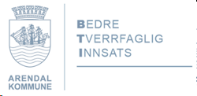 Utfylt dato: Antall voksneAntall barn under 16 årAntall ungdom 16+ i hjemmetBarnas fødselsårNEI      JA Barn 1
født årBarn 2 
født årBarn 3 
født årBarn 4, 5…
født årUngdom 16+
født årGår i barnehage/skoleBeskriv kort eventuelle utfordringer, få fram variasjoner mellom barna Beskriv kort eventuelle utfordringer, få fram variasjoner mellom barna Beskriv kort eventuelle utfordringer, få fram variasjoner mellom barna Beskriv kort eventuelle utfordringer, få fram variasjoner mellom barna Beskriv kort eventuelle utfordringer, få fram variasjoner mellom barna Beskriv kort eventuelle utfordringer, få fram variasjoner mellom barna NEI            JA Barn 1Barn 2Barn 3, 4…Ungdom 16+Foresatt1 Foresatt 2 Minst en god vennAktiv på fritidenFritidsaktiviteterAvlastningstilbudBeskriv kort eventuelle utfordringer, få fram variasjoner mellom medlemmene i familien Beskriv kort eventuelle utfordringer, få fram variasjoner mellom medlemmene i familien Beskriv kort eventuelle utfordringer, få fram variasjoner mellom medlemmene i familien Beskriv kort eventuelle utfordringer, få fram variasjoner mellom medlemmene i familien Beskriv kort eventuelle utfordringer, få fram variasjoner mellom medlemmene i familien Beskriv kort eventuelle utfordringer, få fram variasjoner mellom medlemmene i familien Beskriv kort eventuelle utfordringer, få fram variasjoner mellom medlemmene i familien Ingen En eller toTre til femFlere enn femForesatteBarnaUng voksenFå fram variasjoner i familien Få fram variasjoner i familien Få fram variasjoner i familien Få fram variasjoner i familien Få fram variasjoner i familien NEI          JA Hvis JA, beskriv kort utfordringene. NEI          JA Ett eller flere av barnaUngdom 16+Foresatt 1 Foresatt 2 Fysisk helsePsykisk helseRusBeskriv kort eventuelle utfordringer, få fram variasjoner mellom medlemmene i familien Beskriv kort eventuelle utfordringer, få fram variasjoner mellom medlemmene i familien Beskriv kort eventuelle utfordringer, få fram variasjoner mellom medlemmene i familien Beskriv kort eventuelle utfordringer, få fram variasjoner mellom medlemmene i familien Beskriv kort eventuelle utfordringer, få fram variasjoner mellom medlemmene i familien NEI            JA Foresatt 1 Foresatt 2 Ungdom 16+Jobber heltidJobber deltidUnder utdanningArbeidssøker/på tiltakSykemeldt /avklaringHjemmeværendeUførHvis JA - beskriv kort utfordring Hvis JA - beskriv kort utfordring Hvis JA - beskriv kort utfordring Hvis JA - beskriv kort utfordring NEI          JA Slik bor vi,
sett kryssNEI              JA Hvis JA  - 
Sett kryss for årsak EierGjeldLeier privat boligLav inntektLeier kommunal boligDisposisjonsproblemerAnnetStore endringerHvis JA - beskriv kort utfordring Hvis JA - beskriv kort utfordring Hvis JA - beskriv kort utfordring Hvis JA - beskriv kort utfordring Hvis JA - beskriv kort utfordring Hvis JA - beskriv kort utfordring Hvis JA - beskriv kort utfordring Hvis JA - beskriv kort utfordring UHOLDBARSÅRBARSTABILBÆREKRAFTIGAktuelle tjenesterSpesifiser evt. navn / avd. Invitere nåInviteres til
senere møteBarn 
Ungdom 16+ForesatteBarnas tillitspersonStøtteperson fra familiens nettverkFrivillighetKoordinator IP / nåværende stafettholderBarnehageSkoleHelsesykepleierJordmorFastlegeFamilietjenestePsykisk helse og rusBarnevernstjenesteNAVABUPSørlandet sykehus, avd.Frisklivsentral / AktivitetAndre